.Start : After 32 CountsTAG : After wall 4, 8, 12 (12:00) - 16 countS1 (1-8) Side Toe Strut, Cross Toe Strut, Point & Point & Point, Step BehindS2 (1-8) Side Toe Strut, Cross Toe Strut, Point & Point, Tap (Ball Press), FlickS3 (1-8) Behind, Side, Step FWD, Cross, Unwind 3/4 Turn Left, Side Rock, Recover, Step Beside (R-L)S4 (1-8) Modified V-step, Both Heel Bounce, Swivel (Heel-Toe-Heel)HAVE FUN ~~~Contact: (kiara26@hanmail.net)Love Me Like A Lover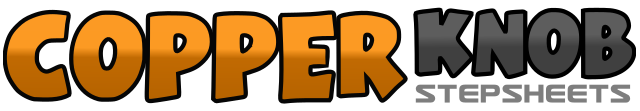 .......Count:32Wall:4Level:Improver.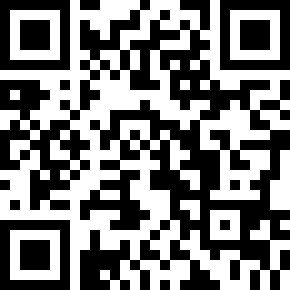 Choreographer:JMP (KOR) - November 2020JMP (KOR) - November 2020JMP (KOR) - November 2020JMP (KOR) - November 2020JMP (KOR) - November 2020.Music:Love Me Like a Lover Should - The Drizabone Soul FamilyLove Me Like a Lover Should - The Drizabone Soul FamilyLove Me Like a Lover Should - The Drizabone Soul FamilyLove Me Like a Lover Should - The Drizabone Soul FamilyLove Me Like a Lover Should - The Drizabone Soul Family........1 - 8Side Toe Strut, Cross Toe Strut, Side Rock, Recover, Together (R-L)9 - 16Jazz Box, Touch Back, Slow Full Turn Right (3counts)1 2 3 4Touch RF toe side, Bring RF heel down, Touch LF toe cross over RF, Bring LF heel down5 6 7 8Point RF side, Point RF forward, Point RF side, Step RF behind LF1 2 3 4Touch LF toe side, Bring LF heel down, Touch RF toe cross over LF, Bring RF heel down5 6 7 8Point LF side, Point LF forward, Tap LF side (ball press), Flick LF behind RF1&2 3 4Step LF behind RF, Step RF side, Step LF forward, Step RF cross over LF, 3/4 turn left (3:00)56&78&Step RF side, Recover LF, Step RF beside LF, Step LF side, Recover RF, Step LF beside RF1 2 3 4Step RF heel out, Step LF heel out, Step RF back, Step LF small side56 7&8Heel both bounce twice, Swivel both heel, Swivel both toe, Swivel both heel (weight left)